                   Turnaj mladších žiakov halového futbalu v Liptov aréne 1.2.2014Žiaci malého futbalu z Galovian sa zúčastnili futbalového turnaja za účasti mužstiev :             Skupina  A                                                                                   Skupina  B           1.Lipt.Hrádok                                                                              1.Galovany           2.Bobrovec                                                                                  2.Iľanovo           3.Palúdzka                                                                                   3.Ľubochňa           4.L.Teplá                                                                                      4.Bešeňová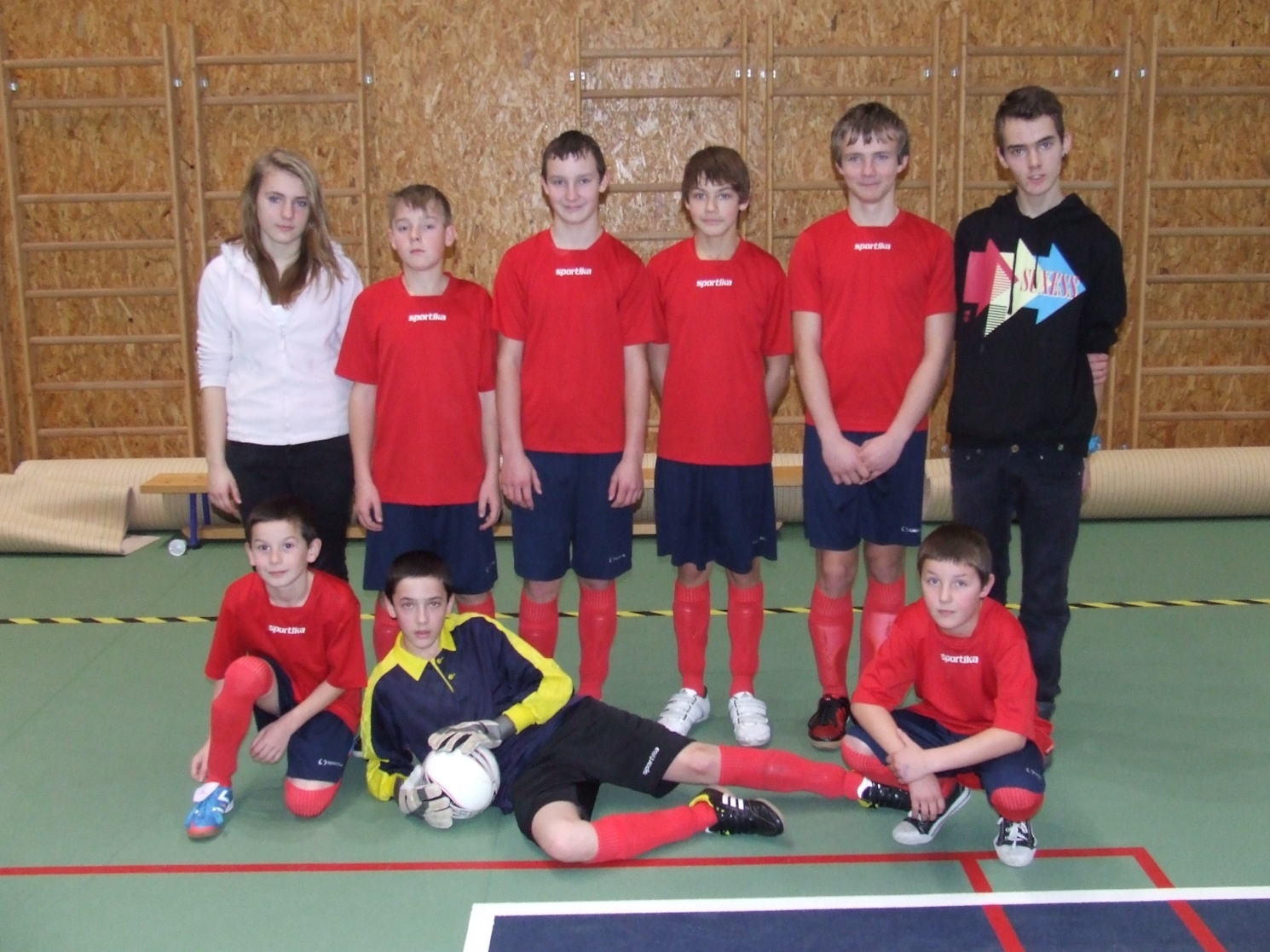 Horný rad zľava : Jurkovičová Anička , Staroň Andrej , Líška Michal , Mrázik František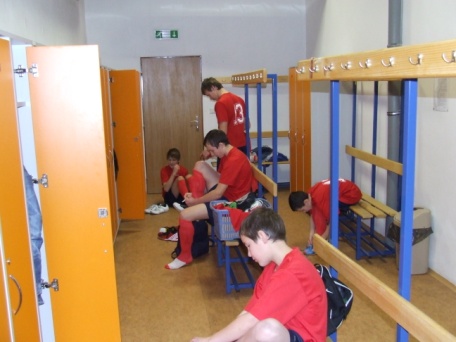    Jurkovič Pavel , Kubáň Miroslav ml. , Rajniak Daniel , Kubáň Adrián , Líška Jakub                                                                                                                                             Príprava v šatniVýsledky jednotlivých zápasov :Galovany – Bešeňová  0 : 1    Góly:Galovany – Ľubochňa 1 : 1    Góly: Mrázik FrantišekGalovany – Iľanovo    4 : 0     Góly: Mrázik František, Líška Michal, Líška Michal, Jurkovič PavelGalovany – Bobrovec  2 : 0    Góly: Líška Michal , Mrázik František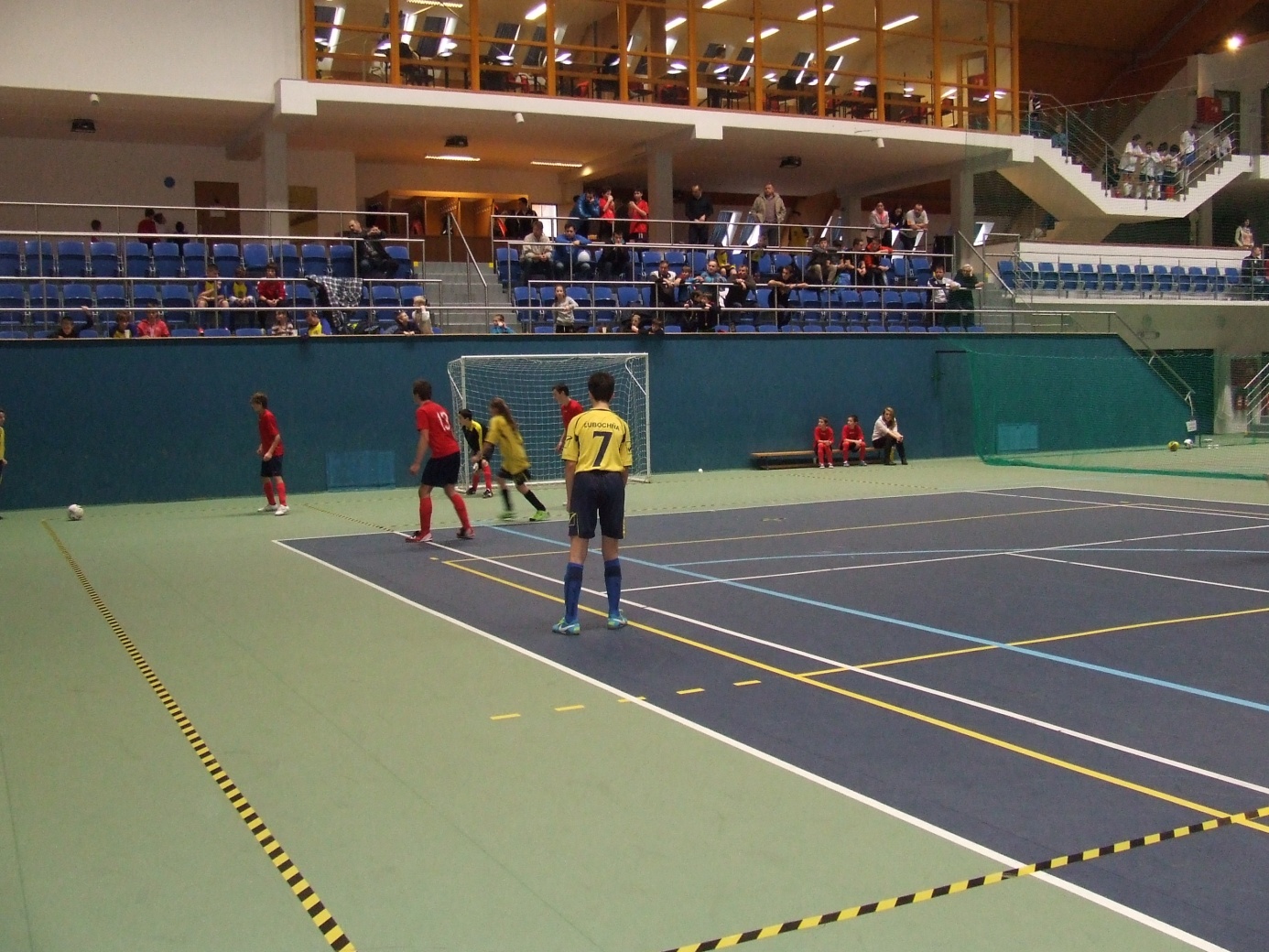 Celkové poradie :                     1.Liptovský Hrádok                     2.Palúdzka                     3.Ľubochňa                     4.Bešeňová                     5.GALOVANY                     6.Bobrovec                     7.Iľanovo                     8.Liptovská Teplá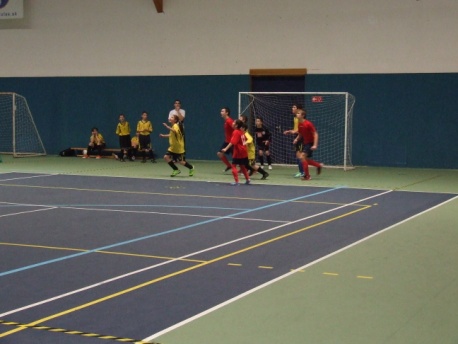 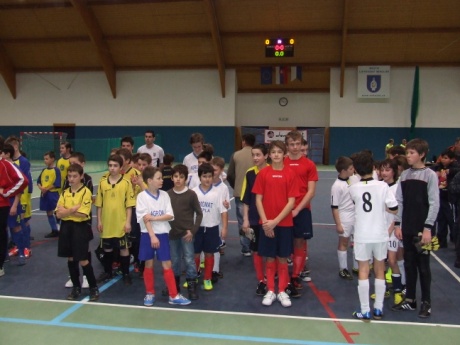 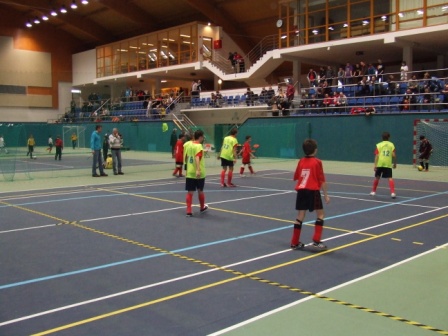 